Positive Resolutions Plus©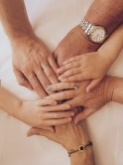 ‘Online Safety Awareness- the ups and the downs of life online today’: Online Safety Information Workshop for Parents and Carers’ May 2017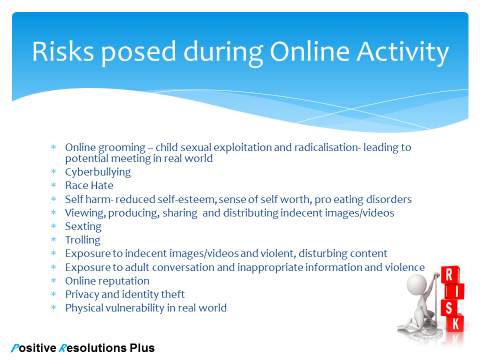 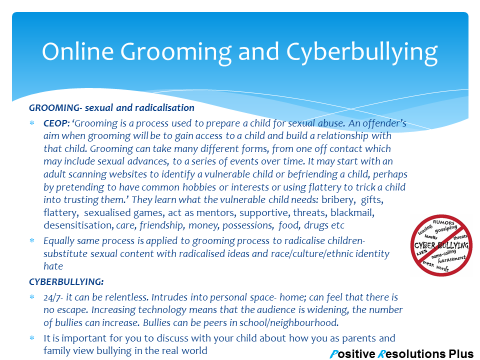 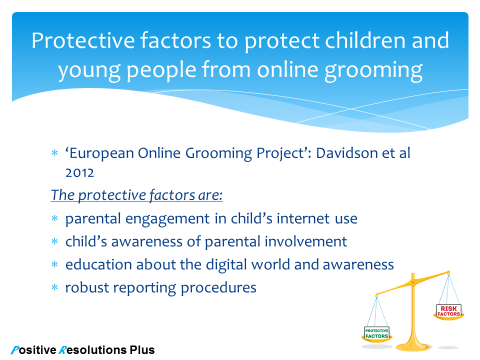 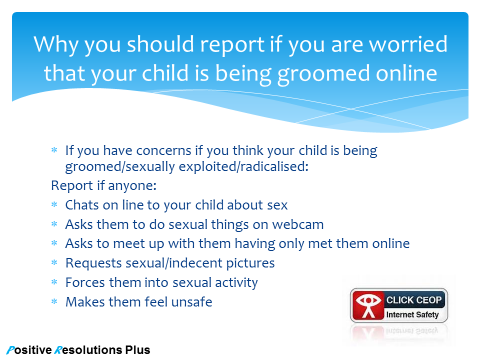 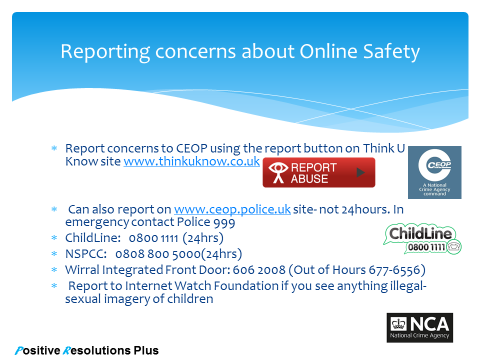 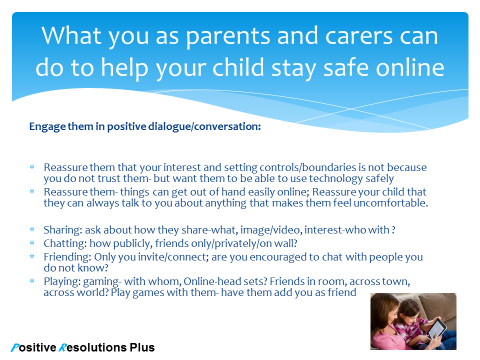 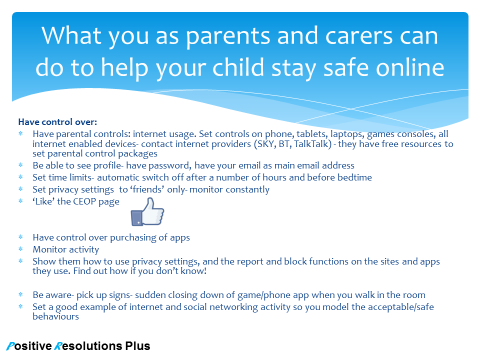 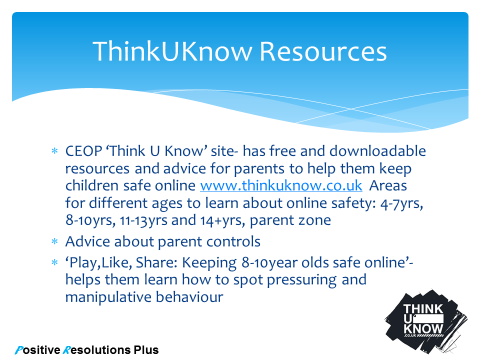 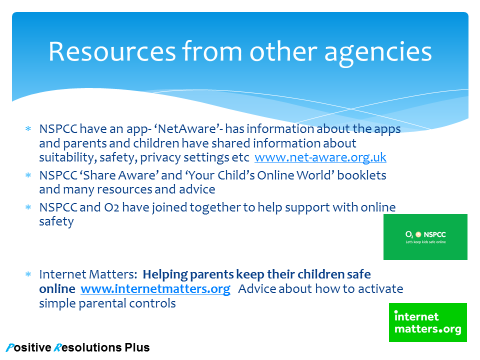 May 2017 IMS©